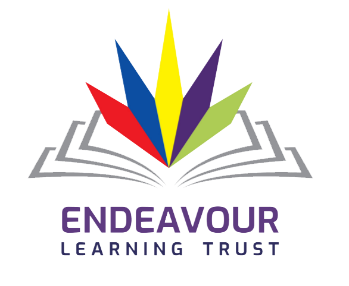 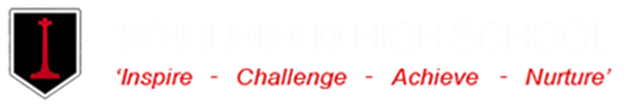 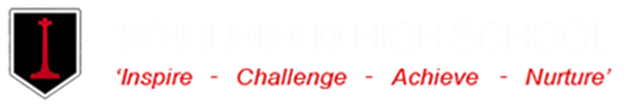 Contents Wellfield High School Uniform Policy					Page 3Equipment									Page 6Online Payment System and Cashless Catering			Page 7Online Payments – A Brief Guide					Page 8Free School Meals								Page 9Example Breakfast Menu							Page 10Acceptable Use Policy                   					Page 11Home School Agreement							Page 12Lockers for Students							Page 15Class Charts									Page 16Term Dates and Key Dates						Page 17Welcome to Wellfield High SchoolWe are very excited that your child will be joining our school community. We know that they will enjoy their learning journey with us.This booklet and accompanying documents contain all of the information you require to assist with your child’s transition to Wellfield and to complete the Year 7 induction forms.Answering Your QuestionsWith this booklet you should also have the following,Year 7 Induction Forms Booklet;Privacy Notice for Students at Endeavour Learning Trust;Lancashire County Council Free School Meals and Pupil Premium Form;Uniform & School Status Information Letter – Update September 2021.PoliciesAll school polices are available on the Wellfield High School website Smartness and high standards of appearance are expected at all times.Our school uniform is important to us.  It is one way in which we identify ourselves as a school family and plays a valuable role in contributing to the ethos, setting an appropriate tone and instilling pride in our school. Please ensure that:Clothing and personal property is named, particularly the PE kit;For health and safety reasons NO jewellery other than a wrist watch is worn. I–watches and other watches that connect to the internet are not allowed;Watches will need to be removed for physical education lessons. If students attend wearing non-compliant jewellery then this will be confiscated and returned at the end of the school week in the first instance. Persistent breach of the school rules may incur a longer confiscation period and a requirement for parents to collect;Any ear piercings are done at the start of the summer holidays so that your child does not wear earrings in school for any reason;Your child wears their School blazer correctly. E.g. sleeves must be fully down and not turned or rolled up;Only black coloured discreet hair accessories to be worn. No flowers or bows. All hair should be able to be tied back in practical lessons;Trainers or boots are NOT worn for school;Your child does not wear make-up. We only allow discreet foundation in Years 10 and 11. No student in any year group must wear false tan or false eyelashes;Your child does not have an extreme hairstyle including dyeing, dip-dyeing, bleaching or shaving (less than grade 2) / tram-lines or artistic designs. Hair must not obscure the eyes. Hair braided is only acceptable without beads or accessories; False, gel or acrylic nails are not worn. No nail varnish should be worn;Outdoor wear e.g. jackets and coats are plain and dark in colour. Non–school jumpers, hoodies, cardigans, leather or denim jackets etc. are not permitted.Whilst items of school uniform can be purchased from local supermarkets and other shops, our uniform stockist for the school tie, skirt, girls trousers, blazer and PE kit is;Monkhouse: Fishergate Shopping Centre, PrestonOrder online - Parent Guide (monkhouse.com)Order over the phone- 01772 259586/ 0161 476 7216 - Monday to Thursday - 8.30am to 5pm, Friday - 8.30am to 3pmExamples of footwear allowed: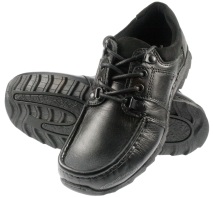 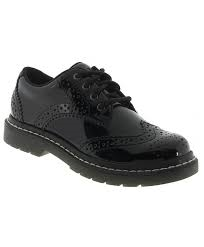 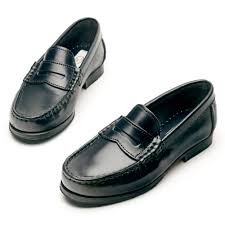 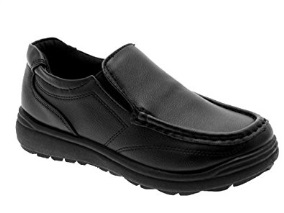 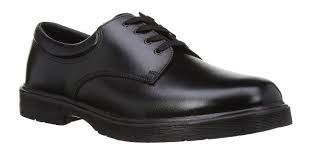 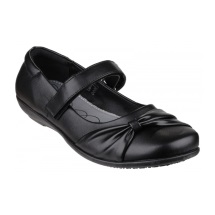 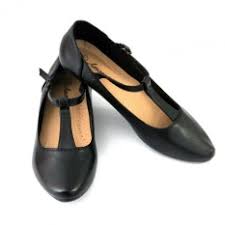 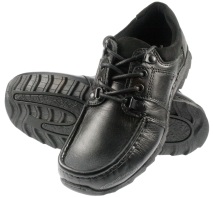 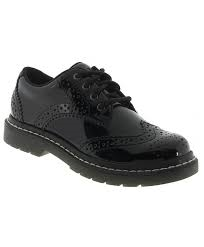 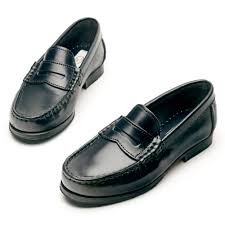 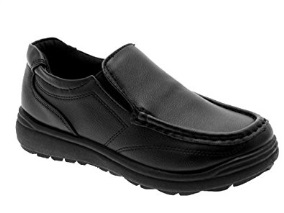 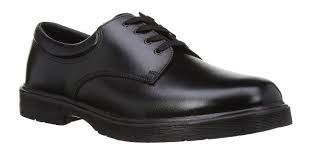 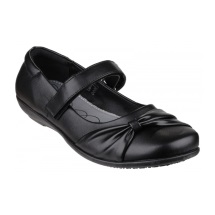 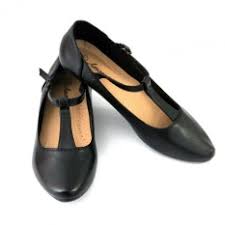 Examples of footwear not allowed to be worn as shoes: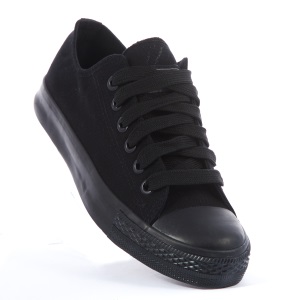 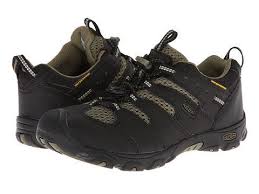 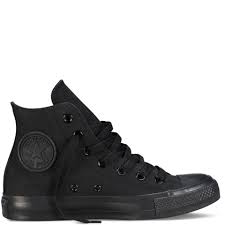 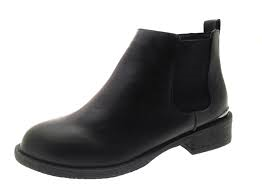 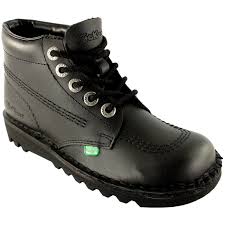 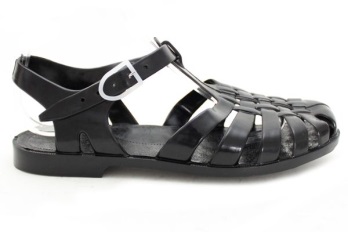 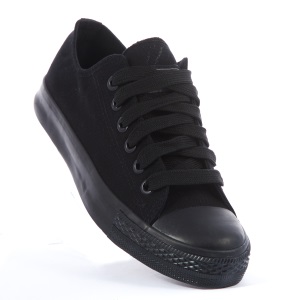 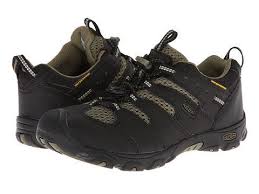 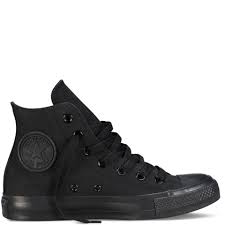 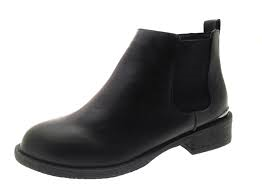 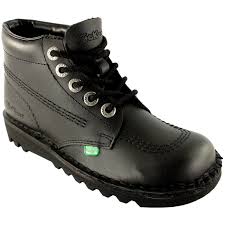 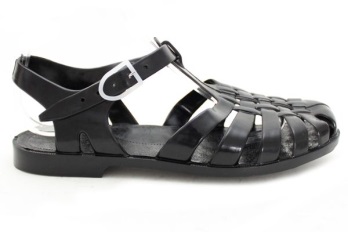 If parents are unsure, we advise you to contact the Student Services Team.All of our students are welcome to purchase and wear any items of uniform/PE kit regardless of gender.If your son/daughter cycles to and from school they MUST wear a protective cycle helmet at all times. Each day you must bring your equipment to school.   Here is what you need, although some is provided as part of your welcome bundle:Chromebook (fully charged)A pencil case3 black pensHB Pencils and 2B pencils (for artwork)Clear rulerEraserColouring pencils and a pencil sharpener ProtractorScientific CalculatorA small pocket English Dictionary and ThesaurusEasy learning Spanish Dictionary or a Collins Pocket Spanish Dictionary – colour editionNot compulsory but a pen that has 4 different colours on can be useful – especially if it has purple and green on.Lunch box/lunch bag if you bring a packed lunch so it doesn’t get squashed in your bag or damage your books.Remember to check your timetable each night so you know what to pack.  This also includes your PE Kit, homework, reply slips to letters, ingredients for food technology or letters from your parents/carers that you need to hand in.As well as packing your equipment the night before it is ideal to make sure you have your uniform for the next day already too.  Check you have a clean shirt and that you know where your tie is when you have unclipped it.  Check your shoes are clean. When it is time for your blazer to be washed, make sure you empty all pockets so nothing is damaged when parents/carers put it in the wash!!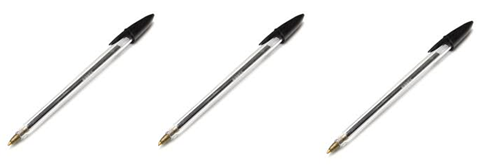 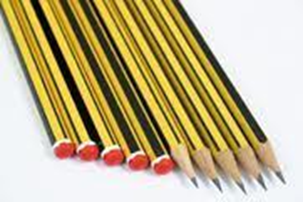 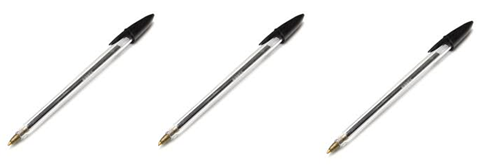 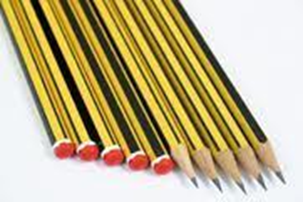 At Wellfield we operate as a cashless school. We have an online payment system to enable parents to pay for trips, incidental school expenses e.g. Alton Towers, equipment and school meals. The introduction of online payments allowed us to install a cashless catering system.  Many parents expressed a desire for us to move to this system and we are really pleased to have this in place. Online Payment SystemTucasi is the online payments system which facilitates online payments and enables a purchase history to be viewed. Similar systems have already been installed in many schools nationally, bringing a number of important benefits to students, parents and schools:Simple to use internet based user systemPayments are made through WorldPay via Tucasi so they are secure and reliableParents can view what purchases have been madeReduce the risk of students losing cashPayments are only accepted by Debit CardYou will receive a letter with your unique online link code. Please take time to access the system, either directly via the login page on the Scopay website, via the Scopay app (this can be downloaded from the Apple app store or Google Playstore) or via the link on the Wellfield website (under the Parent Area, Online Payments). The link code will be issued to the ‘Priority 1’ contact on our Management Information System i.e. the first point of contact for the school to the person with parental responsibility. If another account is required, e.g. for other family members, then please contact the school using the email address finance@whs.lancs.sch.uk.  Please note that for security reasons we will only accept requests from recognised email addresses within our Management Information System.We believe that the introduction of the online payment and cashless catering systems were an important step forward for the School. You can top up your child’s account for the purchase of food and drinks from the dining room and a significant advantage is that there is no cash is involved so it cannot be lost or spent on other things. In addition to catering items, you will be able to pay for school trips and other expenses and you will be able to view your account online, allowing you to keep track of how much has been spent and on what.  Lunch time queuing will also be reduced. The system will automatically credit accounts the appropriate amount for those on free school meals.When you have received your information regarding your online account, please register as soon as possible for you to be able to make payments on line.We are happy to answer any questions you or your child may have.The online payment system is provided by Tucasi.To make a payment to the school using the internet you will need to open up the website address http://www.scopay.com/wellfieldFrom here you can register your account using the link code provided by the School.The screen will open up with your Child’s Account. If you have more than one child at the school, you can select which child you are making the payment for. You can now pick the items you want to pay for, which may include: School Meals School trip or visitRevision GuidesWhen you have finished your selection proceed to Checkout. The items you wish to pay for will all be listed here.Select Checkout to confirm your purchase. You will then be prompted to enter your address details and when you place the order you will be directed to the secure payment page where you enter your payment details. Once you have confirmed your payment your order will be displayed and you will also receive an email to confirm the payment from your bank and also to confirm the items purchased. If you have ordered items to be collected from the School i.e. Revision Guides, your child will need to take the confirmation email in to school in order to collect the item. You can also use the system to check:-   Previous online transactions  Some Frequently Asked Questions (FAQs) are available on the Tucasi login page and a Quick Reference Guide is also available on the School website under Parent Information.If your child is eligible, it means they can enjoy delicious, healthy meals without the bills and fuss of making packed lunches. In addition to free lunches, those who are eligible can also have a free breakfast before school, 8.15am-8.35am.You are entitled to claim for free school meals if you receive one of the following: Income Related Employment and Support Allowance Income Support Income Based Jobseeker’s Allowance Support Under Part VI of the Immigration and Asylum Act 1999 Guarantee Element of State Pension Credit Child Tax Credit (BUT NOT entitled to Working Tax Credit and your annual income does not exceed £16,190) Working Tax Credit `run on` - during the four week period immediately after your employment ceases or after you start to work less than sixteen hours per week Universal Credit Wellfield High SchooligHi actively encourages all families entitled to free school meals to apply. No-one else will know that your child qualifies as we use a cashless system that means that payment is discreet. Your child’s catering account will be topped up daily automatically with £1.65 for breakfast and £2.20 for lunch. Please note that students cannot carry over the breakfast allowance to lunch, or ‘save up’ their allowance. Purchases beyond this amount are funded by parental 'top up'. Claiming free school meals also helps us support your children further in school. We receive extra funding, known as the ‘pupil premium’, for every eligible student who is registered. The pupil premium grant is funding provided to schools to focus additional resources on helping students who are eligible in this category to reach their full potential, to make sure this is in line with their peers. The more students that are registered for free school meals, the more funding the school receives on their behalf. Please remember registering for free school meals does not mean your child has to take up free school meals if they do not want to but it does bring this ‘top up’ funding to enable us to ensure they are supported in other ways to make sure they can do their best. If you think that you may be eligible, please complete the ‘Lancashire County Council Free School Meals and Pupil Premium’ form which is included in this pack and send it to the Pupil Access Team directly at: Pupil Access Team South, Level 1, Christ Church Precinct, County Hall, Preston, PR1 8XJ  Tel: (01772) 531809If you have any further questions or queries regarding free school meals email finance@whs.lancs.sch.uk.Each morning here at Wellfield we have ‘The Breakfast Club’ from 8.15am to 8.45am (no food purchased after 8.35am) every day in the Dining Room. This is one way of making extra sure that our children are fully awake and fuelled up for the day, but it is also an opportunity for them to meet their friends and start the day happy and motivated. Our current menu includes the following:Choice of cereal – 60pToast – 25pCrumpet – 35pHalf Bagel – 35pFull Bagel – 70pCheese on Toast – 65pBacon or Sausage Barm – £1.15Choice of fruit – 30pChoice of yogurts – 50pPot of grapes – 70pTea – 40pHot Chocolate – 60pSelection of cold drinksYour child has the opportunity to sit and relax with friends.Lunch items for later in the same day can be pre-ordered at The Breakfast Club Breakfast Club is available to attend from Monday 6th September 2021Come along and ‘Start Your Day The Breakfast Club Way!’As part of the school’s technology programme we offer students supervised access to computers including the internal network, email and the Internet. Before being allowed to use the computers, all students must obtain parental permission and both they and you must sign the ‘Network Use Permission’ form as evidence of your approval and their acceptance of the school rules and associated policies. The form is included in the Year 7 Induction Forms booklet.The Acceptable Use Policy is available in the policies section of the school website.Access to computers will enable students to explore thousands of libraries, databases, and bulletin boards. Families should be warned that some material accessible via the Internet may contain items that are illegal, defamatory, inaccurate or potentially offensive to some people. Whilst our aim for Internet use is to further educational goals and objectives, students may find ways to access other materials as well. We believe that the benefits to students from access to the Internet, in the form of information resources and opportunities for collaboration, exceed any disadvantages. However, ultimately, parents and guardians of minors are responsible for setting and conveying the standards that their children should follow when using media and information sources. To that end, the school supports and respects each family's right to decide whether or not to apply for access.Whilst on school premises, staff will guide students toward appropriate materials. Outside of school, families bear the same responsibility for such guidance as they exercise with information sources such as television, telephones, movies, radio and other potentially offensive media.Remember that access is a privilege, not a right and inappropriate use will result in that privilege being withdrawn.Additional action may be taken by the school in line with the existing policy regarding school behaviour.  For serious violations, suspension or expulsion may be imposed. Where appropriate, police may be involved or other legal action taken.At Wellfield High School we are very fortunate to have supportive parents who recognise that educating young people is a process that involves a strong partnership between home and school, positive working relationships and clear lines of communication. The aim of this home-school agreement is to work together to ensure a safe and positive school environment.‘Great schools at the heart of our communities’Our Schools are driven by our Trust values:Truly Collaborative - We are a proud family of schools bonded by our Trust vision, priorities and values. We work as one team in school, across our Trust and with our wider partners for the benefit of everyone in our Trust, our families and the communities we serve People Centred - We foster authentic, positive relationships which are based on the foundations of respect, listening, kindness, support and constructive challenge. We are approachable, open and honestInclusive - Equity of opportunity is central to our practice, and we will invest time, training and resources so that everyone is included and has the best chance to be their very bestUnique - We are firmly committed to recognising, celebrating and investing in the individuality of all our children and young people, each staff member across the Trust and the distinct ethos and identity of each of our schoolsAspirational - We believe in the promise of each individual across the Trust and will ensure we inspire, support and challenge in proportionate measure, so that we all thrive and are able to achieve our own individual best potentialParent Responsibilities:I/We agree toEnsure that my child arrives at school on time at 8.40am and that they are prepared for lessons that start at 8.45am;Ensure that my child wears full school uniform appropriately;Ensure that my child attends regularly and provide a phone call to the attendance line with an explanation if my child is absent;Attend Tutor and Subject Consultation Evenings to discuss my child’s progress;Support my child with the organisation and completion of homework;Support and reinforce the school’s policies and guidelines for behaviour and regularly review my child’s achievements and behaviours through the school’s ClassCharts system;Let the school know about any concerns or problems that might affect my child’s work or behaviour;Work together with staff for the benefit of children. This includes approaching the school to make appointments to discuss and resolve any issues of concern; Park with consideration and respect for others when delivering and collecting children from school.Students Responsibilities:I agree to:Attend school regularly aiming to achieve an attendance of 98%;Arrive at school on time before 8.45am;Be fully prepared for lessons with the correct equipment;Wear school uniform properly and be tidy in my appearance;Adhere to the school rules and procedures;Do all my classwork and homework to the best of my ability and hand it in to meet the deadlines set by staff;Be polite and considerate to others in the school community;Respect the school environment and its wider community;Strive to reach my individual targets.Social Media:Social media and social networking sites play an important role in the lives of many youngsters. This agreement gives clarity to the ways in which social media is used by students, school staff and parents at Wellfield High School. Parents should make complaints through official school channels rather than posting them on social networking sites. Parents who do this will be requested to attend a meeting at which the relationship between school and home will be discussed and parameters set;Parents should not post malicious or fictitious comments on social networking sites about any member of the school community. In the event that any pupil or parent/carer of a child educated at Wellfield High School is found to be posting libellous or defamatory comments on Facebook or other social network sites, they will be reported to the appropriate 'report abuse' section of the network site. The school will also expect that any parent/carer or pupil removes such comments. In serious cases the school will also consider its legal options to deal with any such misuse of social networking and other sites;Cyber-bullying and the use by any member of the school community to humiliate or intimidate another by inappropriate social network entry will be dealt with as a serious incident of bullying.In order to support a calm and safe school environment, the school does not tolerate:Disruptive behaviour which interferes with the operation of a classroom, an office area or any other part of the school grounds;Using loud and/or offensive language;Threatening harm or the use of physical aggression towards another adult or child;Approaching someone else’s child in order to discuss or chastise them;Physically damaging or destroying school property;Abusive, threatening, malicious or inflammatory emails, phone or social network messages;Smoking and the consumption of alcohol or other drugs or accessing the school site whilst intoxicated.As students move from primary to high school one of the major changes they will notice is the amount of equipment they have to carry.  In order to help manage this transition and avoid the need to carry heavy bags, we have a number of lockers in school available to rent.  The lockers are located at various points across school. If your son/daughter chooses to take advantage of this storage facility, they will be allocated a locker and given a key.As you are aware we operate an online payment system within school and before school starts in September you will receive a letter providing you with details of how to set up an account for this online payment system. Once the account has been set up, the system will then allow parents to pay for trips, incidental school expenses including lockers and equipment. Before school starts in September, you will also receive the ‘Wellfield High School Agreement for Rental of Locker’ form for you to complete and return to school at the start of the school term. Please note this form needs to be signed by both parent and student. Costs will also be included in this letter.  For those in receipt of Free School Meals please contact school.Although we have a quantity of lockers, there are insufficient for every student in school and Year 7 students are given first refusal, so if your child is keen to rent a locker then the form should be returned to school at the start of the autumn term.ClassCharts is an online system which teachers use to track achievement and behaviour throughout the school day. We believe in working closely with parents and one of the key benefits of using ClassCharts is that we are able to securely share your child(s) achievement and behaviour report with you and so keep you up to date in real-time.ClassCharts is used to share information with parents about:•    Achievement Points•    Behaviour Points•    Attendance•    HomeworkWhat is ClassCharts for Parents?You will be able to use ClassCharts to keep track of your child's achievements, access behaviour reports, view assigned homework tasks and track scheduled detentions.If you have more than one child at the school, you can use the same parent account to view achievement data for all your children.ClassCharts for parents can be accessed via the website, or iOS and Android apps.  You will receive your individual parental login once your child has started at Wellfield High School.Further information about ClassCharts and the ClassCharts Parents User Guide can be found on the school website. 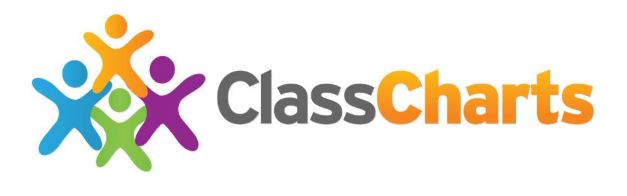 Autumn Term 2021INSET day                                   				Wednesday 1st SeptemberINSET day						Thursday 2nd September	INSET day 						Friday 3rd SeptemberTerm begins for students        				Monday 6th SeptemberYears 7 & 11 in school all day     Review day for Years 8, 9 and 10 attending for Individual appointments only. (Tutors and Students only)Open to all Students                 			Tuesday 7th September Half-term break                         			Monday 25th October - Friday 29th October End of Term                               				Friday 17th December (12.30)Spring Term 2022INSET day                                   				Tuesday 4th JanuaryOpen to all Students                				Wednesday 5th JanuaryHalf-term break                        				Monday 14th February – Friday 18th FebruaryEnd of Term                               				Friday 1st April (12.30)Summer Term 2022Open to all Students                				Tuesday 19th AprilBank Holiday                             				Monday 2nd MayHalf-term break                        				Monday 30th May - Friday 3rd JuneEnd of Term for students        				Thursday 21st July (12.30)INSET day                                   				Friday 22nd July  KEY DATESYear 7 SLT Information Evening			To be confirmedDuring this event you will receive information regarding key dates, reports and assessments during Year 7.Page Left Intentionally BlankSchool UniformSchool UniformA black knee length thick pleated knee length skirt or black uniform trousers.Black school regular fit trousers. Slim fit trousers are not allowedA white collared shirt with top button fastened that can be tucked into the skirt/trousers.A white collared shirt with top button that can be fastened and tucked into trousers.Black knee length socks or black tights (no less than 40 denier) without pattern. 
Socks must not be worn over tights.Black socks.Black Ziggy blazer with school badge A purple, black and green school clip-on tie.Black, sturdy sensible shoes. No boots. (see previous page)Grey branded v neck jumper (OPTIONAL only worn with the Blazer)Appropriate sturdy and suitable sized bag/s for equipment and PE kit.Pencil case with correct equipmentBlack Ziggy blazer with school badge A purple, black and green school clip-on tie.Black, sturdy sensible shoes. No boots. (see previous page)Grey branded v neck jumper (OPTIONAL only worn with the Blazer)Appropriate sturdy and suitable sized bag/s for equipment and PE kit.Pencil case with correct equipmentPhysical Education KitPhysical Education KitWellfield Aptus essentials training t shirt with logoWellfield Aptus essentials training t shirt with logoWellfield Aptus essentials ¼ zip training top with logo (optional)Wellfield Aptus essentials ¼ zip training top with logo (optional)Wellfield Aptus essentials skort with logoWellfield Aptus essentials skort with logoWellfield Aptus essentials short with logoWellfield Aptus essentials short with logoAptus essential leggingsAptus essential leggingsBlack sports socksBlack sports socksFootball boots and shin pads (parents will be informed if/when these are  required)Football boots and shin pads (parents will be informed if/when these are  required)Trainers, non-marking soleTrainers, non-marking sole